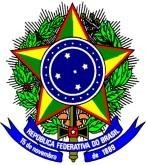 SERVIÇO PÚBLICO FEDERALMINISTÉRIO DA EDUCAÇÃOCENTRO FEDERAL DE EDUCAÇÃO TECNOLÓGICA DE MINAS GERAISDIRETORIA DE PESQUISA E PÓS-GRADUAÇÃOCOORDENAÇÃO DO PROGRAMA DE PÓS-GRADUAÇÃO STRICTO SENSU EM ESTUDOS DE LINGUAGENSOFERTA DE DISCIPLINAS PARA MATRÍCULA - semestre 2/2022ALUNOS REGULARES E ESPECIAIS* Disciplina a ser ofertada ao longo do semestre ** As interações nessas disciplinas serão mediadas pelas tecnologias da informação como metodologia de aprendizagem e desenvolvimento dos conteúdos. Na primeira semana de aula, o professor entrará em contato com os alunos para expor programação e dinâmicas.EMENTAS DAS DISCIPLINASDIAHORÁRIODISCIPLINA / PROFESSORCHCRLINHA2ª Feira16:40 a 18:20hDisciplina semestralDisciplina: TEEL: O modernismo sob a perspectiva de Minas: vanguarda, memória cultural e cosmopolitismo em Mário, Drummond e parceiros*Prof. Doutor Roniere Menezes302I3ª Feira14 a 18hDisciplina: TEEL: Feminismos dissidentes e poéticas QueerProf. Doutor Luiz Carlos Lopes604I3ª Feira14 a 18hDisciplina: Evolução do Pensamento LinguísticoProfª. Doutora Giani David Silva604II3ª Feira14 a 18hDisciplina: TEEL: Representações da modernidade em periódicos belo-horizontinosProf. Doutor James William Goodwin Jr604IV4ª Feira14 a 18hDisciplina: Estudos de Literatura de Língua Portuguesa Moderna e ContemporâneaProfª. Doutora Cláudia Maia604I4ª Feira19 a 21hDisciplina: TEEL: Ensino e Aprendizagem via DIPAC – metodologias ativas e complexidadeProf. Doutor Vicente Parreiras**604III4ª Feira14 a 18hDisciplina: Tecnologias do livro**Profª. Doutora Ana Elisa Ribeiro604IV5ª Feira14 a 18hDisciplina: Argumentação e análise de discursos políticos e (auto) biográficos em diversos corpora e suporte**Prof. Doutor Cláudio Humberto Lessa604II5ª Feira14 a 18hDisciplina: Metodologia da PesquisaProf. Doutor Renato Caixeta604III5ª Feira14 a 18hDisciplina: Edição de literatura infantil e juvenilProfª. Doutora Marta Passos Pinheiro604IV6ª Feira14 a 18hDisciplina: Semiótica e artes visuais**Profª. Doutora Olga Waleska604I6ª Feira14 a 18hDisciplina: Memória e arquivos artístico-literários: teoria, discurso crítico e processos de criaçãoProf. Doutor Luiz Henrique Oliveira604IVDISCIPLINASDISCIPLINASLinha IDisciplina eletiva: Estudos de Literatura de Língua Portuguesa Moderna e ContemporâneaProfª. Doutora Cláudia MaiaEMENTARefletir sobre a produção moderna e contemporânea da Literatura de Língua Portuguesa; destacar os aspectos recorrentes das poéticas dos autores abordados, bem como as respectivas singularidades; circunstanciar historicamente a produção literária e a sua consequência para o acadêmico entendimento da expressão artística; incentivar o pensamento sobre o fazer literário em língua portuguesa.Linha IDisciplina optativa: TEEL: O modernismo sob a perspectiva de Minas: vanguarda, memória cultural e cosmopolitismo em Mário, Drummond e parceirosProf. Doutor Roniere MenezesEMENTAPesquisa sobre o centenário do movimento modernista pensado a partir de Minas Gerais. Estudo sobre a viagem da caravana paulista a Minas: Mário de Andrade, Oswald de Andrade, Tarsila do Amaral e Blaise Cendrars. Debate sobre diálogos existentes entre inovação artística, cosmopolitismo, barroco e tradição cultural no projeto do modernismo brasileiro. Comentário sobre produções de jovens do Grupo Estrela de Belo Horizonte, principalmente Carlos Drummond. Investigação de revistas literárias modernistas de Minas Gerais. Avaliação de trabalhos de Mário e Drummond relativos à memória cultural, ao resgate e à preservação do patrimônio histórico e artístico nacional (SPHAN/IPHAN). Leitura de textos em prosa e verso, exibição de vídeos e mostra de desenhos e pinturas.Linha IDisciplina eletiva: Semiótica e artes visuaisProfª. Doutora Olga WaleskaEMENTAEstudo do uso das tecnologias da informática, do vídeo e de outros recursos midiáticos na produção poética e seu impacto sobre a linguagem, tendo em vista a produção de sentido e os processos cognitivos envolvidos na apreensão dos objetos poéticos resultantes da interface com tais tecnologias. Abordagem das matrizes semióticas do verbal, do visual e do sonoro.Linha IDisciplina optativa: TEEL: Feminismos dissidentes e poéticas QueerProf. Doutor Luiz Carlos LopesEMENTA1. Pensamento contemporâneo e estudos queer.  2. Literatura e artes: poéticas e políticas de gênero. 3. Feminismos dissidentes. 4. Corpos vulneráveis e necropolítica. 5. Poéticas e utopias queer. 6. Seminários temáticos.Linha IIDisciplina optativa: Argumentação e análise de discursos políticos e (auto) biográficos em diversos corpora e suporteProf. Doutor Cláudio LessaEstudo das visadas e das dimensões argumentativas em discursos políticos e (auto) biográficos em diversos corpora e suporte: discursos de políticos em palanque, exibidos durante o Horário Político Gratuito Eleitoral na televisão, (auto) biografia de políticos, de celebridades, de anônimos, de ativistas políticos, entre outros, considerando tanto as formas impressas quanto as digitais: blogs, Twiter, Facebook, WhatsAPP, Instagram, entre outros. Objetiva-se refletir sobre os deslocamentos da discursividade e da eloqüência política na contemporaneidade (COURTINE, 2005) e sobre o processo de miditiatização que a determina, bem como sobre os aspectos históricos e conjunturais que concorrem para suas condições de produção e para a emergência dos posicionamentos e das polêmicas no espaço público. Enfatizar-se-á a análise das estratégias discursivas e retóricas  a serviço da projeção de imagens de si e de outrem, da gestão das paixões, da argumentação lógica, da instauração da dicotomização e da polêmica (AMOSSY,  2017), da produção de efeitos de narrativas de vida em pronunciamentos políticos (MACHADO, 2016) que têm sido  marcados, cada vez mais, pelo apelo às emoções, a aspectos da vida privada e íntima e  pela espetacularização. Constituem eixos de reflexão teórica os seguintes tópicos: o resgate da definição de argumentação e de retórica a partir de suas origens e  a partir de Aristóteles; as provas de persuasão (o ethos, o logos e o pathos);  as partes da retórica; as relações entre orador e auditório; os tipos de auditório; argumentos fundados no logos,  tipos de raciocínio, alguns tipos de argumentos: quase lógicos; argumentos fundamentados na estrutura da realidade; argumentos indutivos; os pontos de partida da argumentação, os valores e suas hierarquias; a argumentação na língua, com ênfase na noção de topos/topoï e doxa;  doxa e interdiscurso;  a argumentação na língua (estudos de alguns aspectos dos operadores argumentativos);  dimensão argumentativa; a enunciação, os subjetivemas, a gestão de pontos de vista e a categoria do ethos (a projeção de imagens,   os processos de identificação, de incorporação) e anti-ethos (MAINGUENEAU, 2020); a categoria do pathos (a gestão das emoções no discurso; alguns tipos de argumentos pathémicos;  as figuras retóricas), polarização, dicotomização e polêmica.Linha IIDisciplina eletiva: Evolução do Pensamento LinguísticoProfª Doutora Giani David EMENTADesenvolvimento da Linguística, com maior ênfase no século XX. Teorias estruturalistas, gerativistas e funcionalistas em estudos de linguagens.Linha IIIDisciplina eletiva: Metodologia de pesquisaProf. Doutor Renato CaixetaEMENTAConceito de Ciência. Conhecimento Científico. Aspectos Epistemológicos e Práticos. Metodologia da análise do discurso e de pesquisa em ensino de linguagem em ambientes sócio-técnicos de aprendizagem. Metodologias Quantitativas e Qualitativas. Normas da ABNT.Linha IIIDisciplina optativa: TEEL: Ensino e Aprendizagem via DIPAC – metodologias ativas e complexidadeProf. Doutor Vicente ParreirasEMENTAA disciplina está organizada em três eixos: i)	Gerenciamento de interações em sala de aula sob a perspectiva de metodologias ativas e das Teorias do Caos e da Complexidade; ii)	mediações tecnológicas dos processos pedagógicos;iii)	Aplicações do conceito de design instrucional para gerenciamento das interações em ambientes pedagógicos; A disciplina visa a avaliar o papel do professor como gestor pedagógico via DIPAC com base nos diversos tipos de interações sob as perspectivas de metodologias ativas em interface com a Teoria do Caos e da Complexidade. Focaremos ensino e aprendizagem como processos não lineares, mas caóticos, complexos, dinâmicos e abertos. Sendo assim, nosso objetivo principal é o de discutir o papel do professor na sua condição de gestor de interações em ambientes digitais e presenciais de aprendizagem em que os elementos têm alto grau de autonomia e em que o foco do processo pedagógico recaia sobre a construção de conhecimentos e as produções dos alunos em contextos de ensino híbrido.Linha IVDisciplina optativa: TEEL:Tecnologias do livroProfª. Doutora Ana Elisa RibeiroEMENTAHistória tecnológica do livro; materialidades, formatos, processos de fatura; relações com produção e distribuição; livro e tecnologias analógicas e digitais; livro nos séculos XX e XXI: materialidades possíveis em disputa, discursos em disputa sobre aspectos tecnológicos do livro, vida e morte, dualismos, hibridações, conciliações. Linha IVDisciplina optativa: TEEL:Edição de literatura infantil e juvenilProfª. Doutora Marta Passos PinheiroEMENTAEspecificidades da literatura infantil e juvenil e seus diversos gêneros; edição de obras literárias infantis e juvenis contemporâneas; projetos multimídia e intermídia de obras impressas e digitais; relações entre texto escrito, imagem e projeto gráfico; autoria e o papel do editor; legitimação/canonização de obras e autores; prêmios e programas governamentais; mercado editorial e recepção das obras pelas crianças e jovens.Linha IVDisciplina eletiva: Memória e arquivos artístico-literários: teoria, discurso crítico e processos de criaçãoProf. Doutor Luiz Henrique OliveiraEMENTAConceitos de memória. Literatura e Memória. Memória, imaginação, esquecimento e invenção. Autoria, plágio, intertexto e processos de criação. Teorias e discursos críticos sobre acervos, coleções e arquivos. O lugar do arquivo artístico-literário na contemporaneidade. Reelaboração e reinvenção do arquivo na produção de ensaios e de obras artístico-literárias. Princípios básicos de edição relacionada a arquivos literários, sonoros e imagéticos.Linha IVDisciplina optativa: TEEL:Representações da modernidade em periódicos belo-horizontinosProf. Doutor James William Goodwin JrEMENTAModernidade e artefatos significativos; Imprensa periódica e modernidade; Belo Horizonte como capital moderna; representações de modernidade na imprensa periódica belorizontina (1910-1932).